Základní škola a mateřská škola ANGEL v Praze 12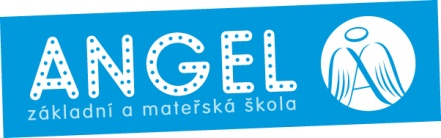 Věc: Žádost o uvolnění dítěte z předškolního vzděláváníJméno dítěte:	……………………………………………………………………Třída:				……………………………………………………………………Adresa bydliště:		……………………………………………………………………Důvod žádosti:		……………………………………………………………………				……………………………………………………………………Datum:			od: …………………………… do: ………………………………………………………………			…………………………………
Datum					Podpis zákonného zástupce…………………………………			…………………………………
Datum					Podpis třídního učitele